LAS VAQUERAS SPRING RIDE    APRIL  19-21  2024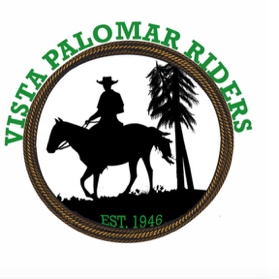 Location is Vista Palomar Riders, Bonsall, California          Trail Riding • Obstacle Course • Sorting!Event Dates:  April 19-21 Friday through SundayThis event includes LV Members and Applicants  Join the fun for your catered weekend of horsing around.  There will be daily trail rides, trail obstacles challenge and sorting challenge. There will be beautiful buckles for each competition.2 arenas, obstacle area, cow pens for sorting and lunging.Can't attend? Hope you can join us for Saturday Dinner! Meals included for Friday/Saturday/Sunday in event fee  April 19   Friday:           lunch, dinner April 20    Saturday:     Breakfast, lunch, dinner providedApril 21    Sunday:        Breakfast provided Event Fees:    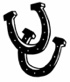 Members                           		 $425     Friday, Saturday, SundayApplicants                                       $475.    Friday, Saturday, SundaySaturday Dinner Only		 $  25.     Saturday April 20th Horse pens provided Deadline to sign up is April 5thPAYMENTS:Credit Card via the LV website www.lasvaquerasridingclub.comPayPal direct to LasvaquerasSJC@gmail.com or via the websiteCheck by mail: Payable to Las Vaqueras   P.O. Box 1493, San Juan Capistrano, CA 92693	No arrivals before 2 pm Thursday • Waiver required to sign at check inNo Refunds • No dogs • No smoking • LV and VPR waivers required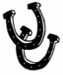 •Dry Camping Only No RV hookups• Showers and bathrooms provided• Bring your own horse feed• Optional. Let us know your stall preference/neighbor and we will do our best to    accommodate. Stalls will be assigned• Vista Palomar Riders Location:  973 Little Gopher Canyon Rd, Bonsall, CA 92003For directions go to www.vistapalomarriders.com Visit this site for video, photos and corral mapQuestions?  Contact Susan Miranda c/o 949-689-9687 or smirandacpa@mac.com